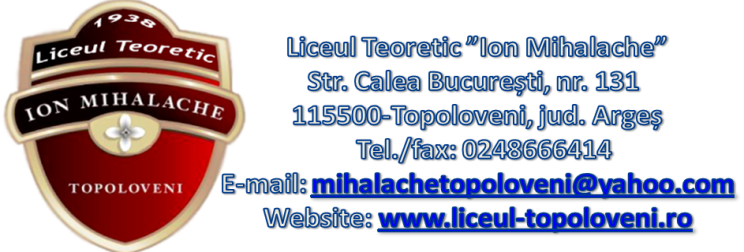 PROBA DE SELECȚIE ÎN VEDEREA CONSTITUIRII CLASEI A V-AREZULTATE ÎNAINTE DE CONTESTAȚIISÂMBĂTĂ, 11 IUNIE 2022PREȘEDINTE,        Prof. Marinescu Corina Nr. crt. Cod elev Punctaj Limba și literatura română 5 p OFICIUPunctaj Matematică 5p OFICIUPunctaj total1LTIM-96429 p31 P60 p2LTIM-106336 p19 p55 p3LTIM-118336 p11 p47 p4LTIM-129534 p19 p53 p5LTIM-102746 p38P84 p6LTIM-106928 p17 p45 p7LTIM-112737 p29 P66 p8LTIM-120024 p32 P56 p9LTIM-96849 p30 P79p10LTIM-103527 p12 p39p11LTIM-97031 p19 p50p12LTIM-97530 p11 p41p13LTIM-95725 p19 p44p14LTIM-94931 p11 p42p15LTIM-127834 p27 P61p16LTIM-119534 p22 p56p17LTIM-100116 p8 p24 p18LTIM-99940 p34 P74 p19LTIM-113628p8 p36 p20LTIM-114129 p18 p47 p21LTIM-96936 p31 P67 p22LTIM-95335p28 P63 p23LTIM-96643 p20 p63 p24LTIM-96717 p5 p22 p25LTIM-98940 p25 P65 p26LTIM-99046 p33 P79 p27LTIM-100339 p32 P71 p28LTIM-100036 p18 p54 p29LTIM-96536 p10 p46 p30LTIM-114929 p12 p41 p31LTIM-112634 p8 p42 p32LTIM-97442 p37 P79 p33LTIM-100225 p29 P54 p34LTIM-99638 p22 p60 p35LTIM-99131 p24 p55 p36LTIM-102440 p33 P73 p37LTIM-114031 p23 p54 p38LTIM-101036 p17 p53 p39LTIM-98138 p11 p49 p40LTIM-107138 p33 P71 p41LTIM-98342 p32 P74 p42LTIM-96335 p31 P66 p